Símbolos Patrios de Chile NT2Ámbito: Desarrollo personal y socialNúcleo: Convivencia y ciudadaníaOA(T)N° 4: Apreciar el significado que tiene para las personas y las comunidades, diversas manifestaciones culturales que se desarrollan en su entorno.Habilidad: Apreciar manifestaciones culturales patrias.Núcleo: Corporalidad y movimiento.OA(T)N° 6: Coordinar con precisión y eficiencia sus habilidades psicomotrices finas en función de sus intereses de exploración y juego. (Pintar, recortar, rasgar, rellenar)Habilidad: Coordinación fina.Ámbito: Comunicación IntegralNúcleo: Lenguaje verbalOA N°4: Comunicar oralmente temas de su interés, empleando un vocabulario variado e incorporando palabras nuevas y pertinentes a las distintas situaciones comunicativas e interlocutores. (Verso, poesía, Leyenda)Habilidad: Comunicación oral-Ampliación de vocabularioOtro: Núcleo: Lenguaje artísticoOA N°7: Representar a través del dibujo, sus ideas, intereses y experiencias, incorporando detalles a las figuras humanas y a otros objetos de su entorno, ubicándolos en parámetros básicos de organización espacial. Habilidad: DibujarActividades: Nombra y dibuja nuestros símbolos patrios, menciona sus características. 1.-Bandera chilena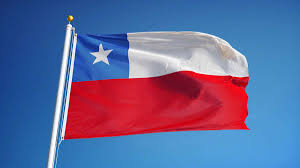 Instrucción: Rellena nuestra hermosa bandera de los colores que corresponde con pelotitas de papel volantín y aprende este Verso:Blanco, azul y rojoTres colores sonLos de mi bandera,¡¡Los que quiero yo!!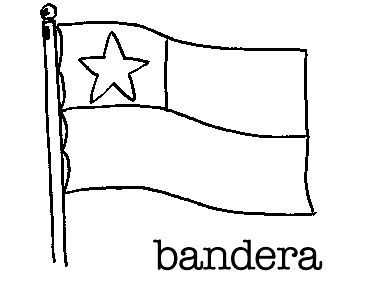 2.-Escudo Instrucción: *Observa atento nuestro escudo nacional, mira cada una de sus partes, para después recortar y armarlo sin que falte nada. (ANEXO 1, PARA RECORTAR)*Aprende una poesía del escudo de ChilePOESÍA DE MI ESCUDO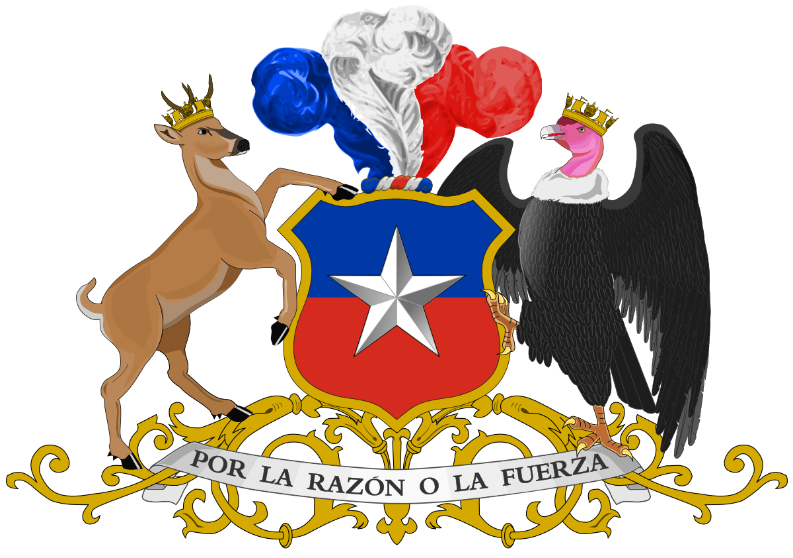 Autor: Marión Olivares GómezEscudo de mi nacióntus colores representanNuestro mar y nuestro cielounidos a la sangrede todos los chilenos.* Tu estrella de plataBrilla en el centro del cielo,Orientando nuestros pasosEn el camino de la paz.* Te protege el Huemulciervo propio de nuestra tierraJunto al cóndorel ave más enormey majestuosa de américaInstrucción: *Observa las imágenes y si puedes observa también los videos asociados al link escrito.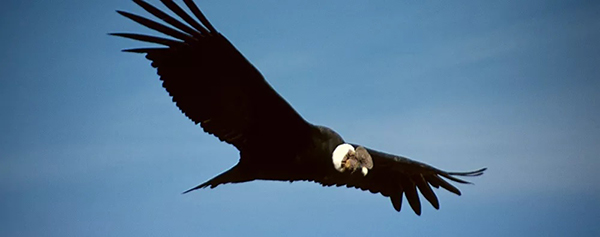 https://youtu.be/MUkveiWmZhs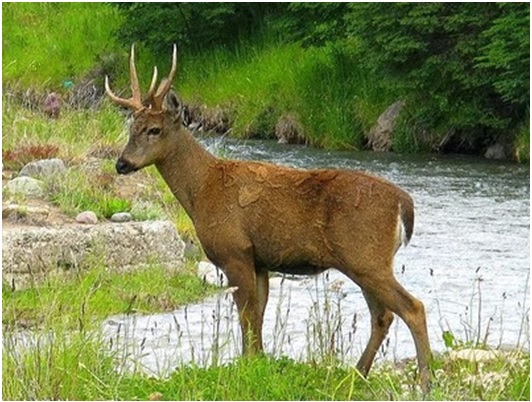 https://youtu.be/4mleWMusU7U3.-Baile nacional: CuecaInstrucción: *Observa la imagen y si puedes, observa también el video asociado al Link, en el que unos profesores enseñan a bailar la cueca. (Trata de imitar los pasos)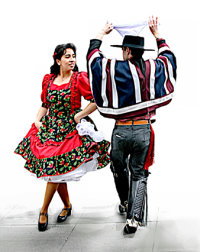  https://youtu.be/YMJTrK-s-Hg4.-Flor nacional: CopihueINSTRUCCIÓN: OBSERVA CON MUCHA ATENCIÓN EL VIDEODE LA LEYENDA DE COPI -HUE Y LUEGO DIBUJA LO QUE MÁS TE HAYA GUSTADO.https://youtu.be/7z0MAd-AFLM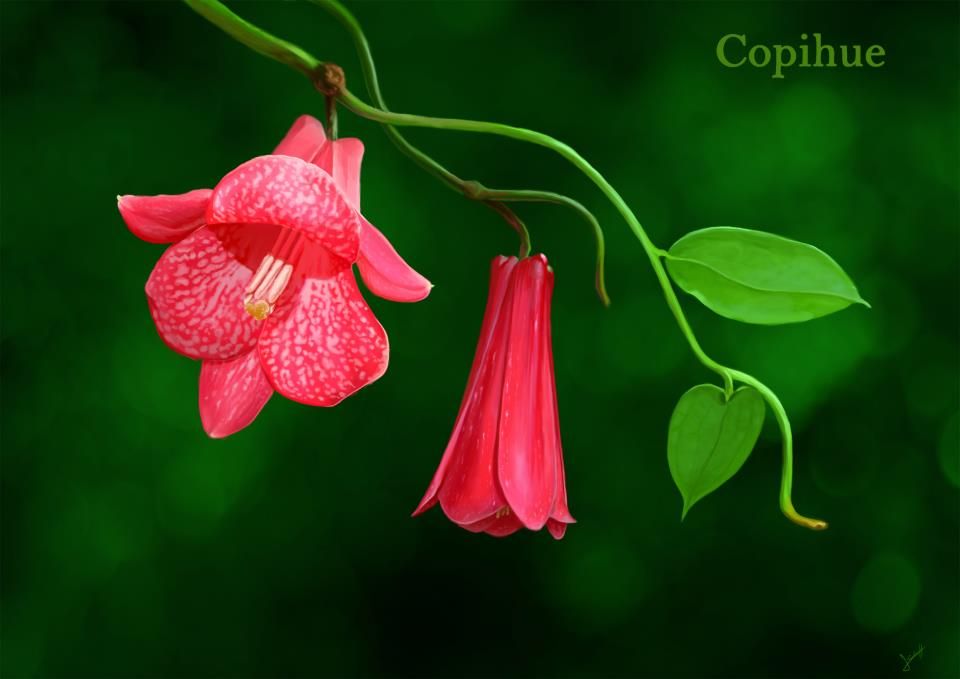 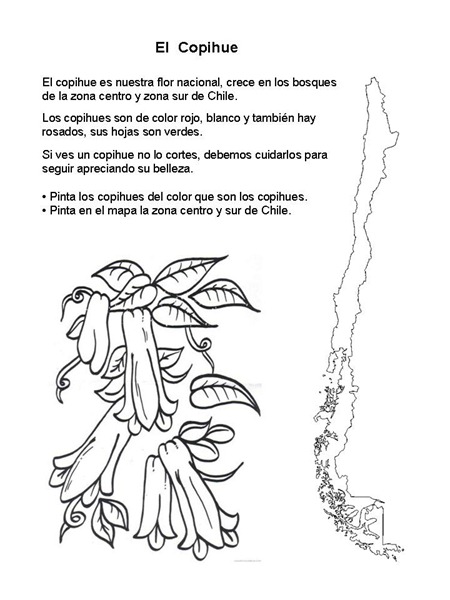 Instrucción: Rellena con papel volantín con la técnica que la tía te enseñará el dibujo del copihue, nuestra flor nacional. Pinta las letras donde dice CHILE.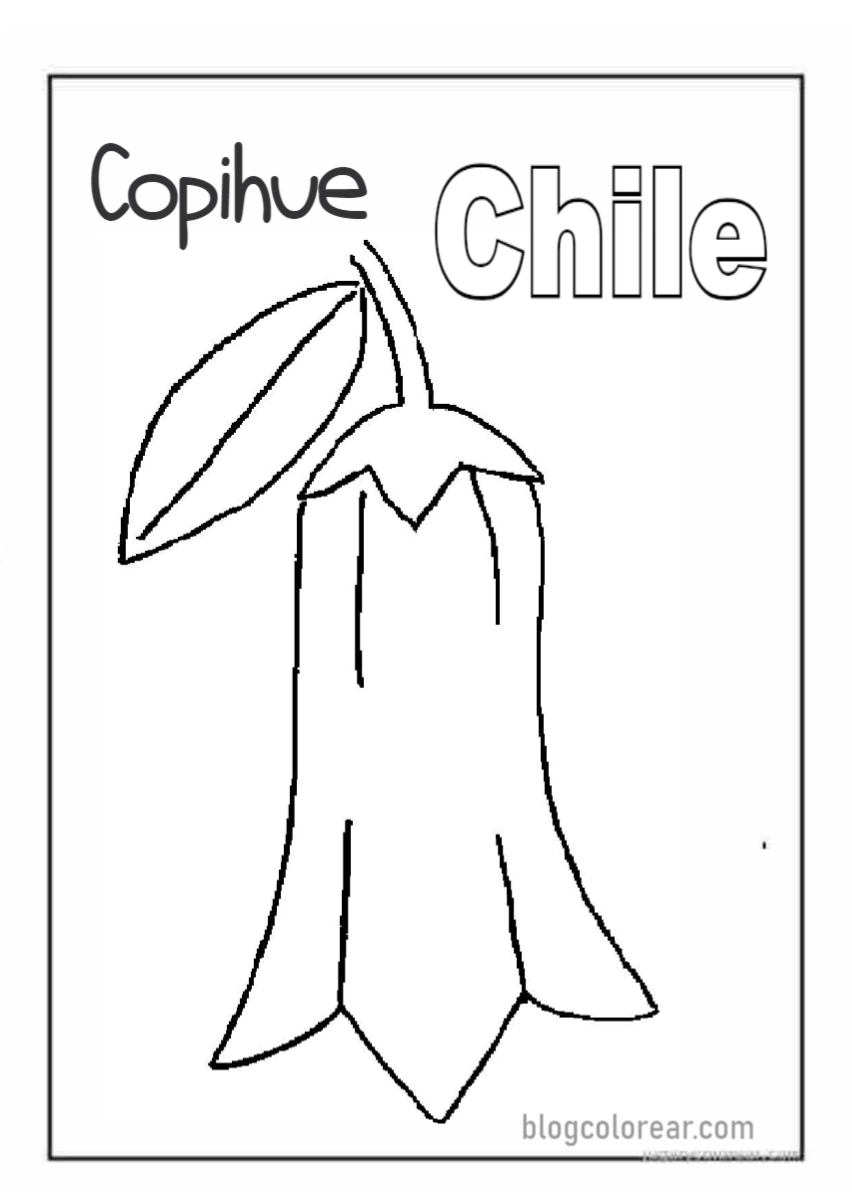 5.-Árbol nacional: AraucariaINSTRUCCIONES: AVERIGUA1.- ¿CUÁL SERÁ EL FRUTO DE ESTE ÁRBOL? 2.- ¿CÓMO LO LLAMAN LOS MAPUCHES?3.- DIBUJA Y COLOREA LA ARAUCARIA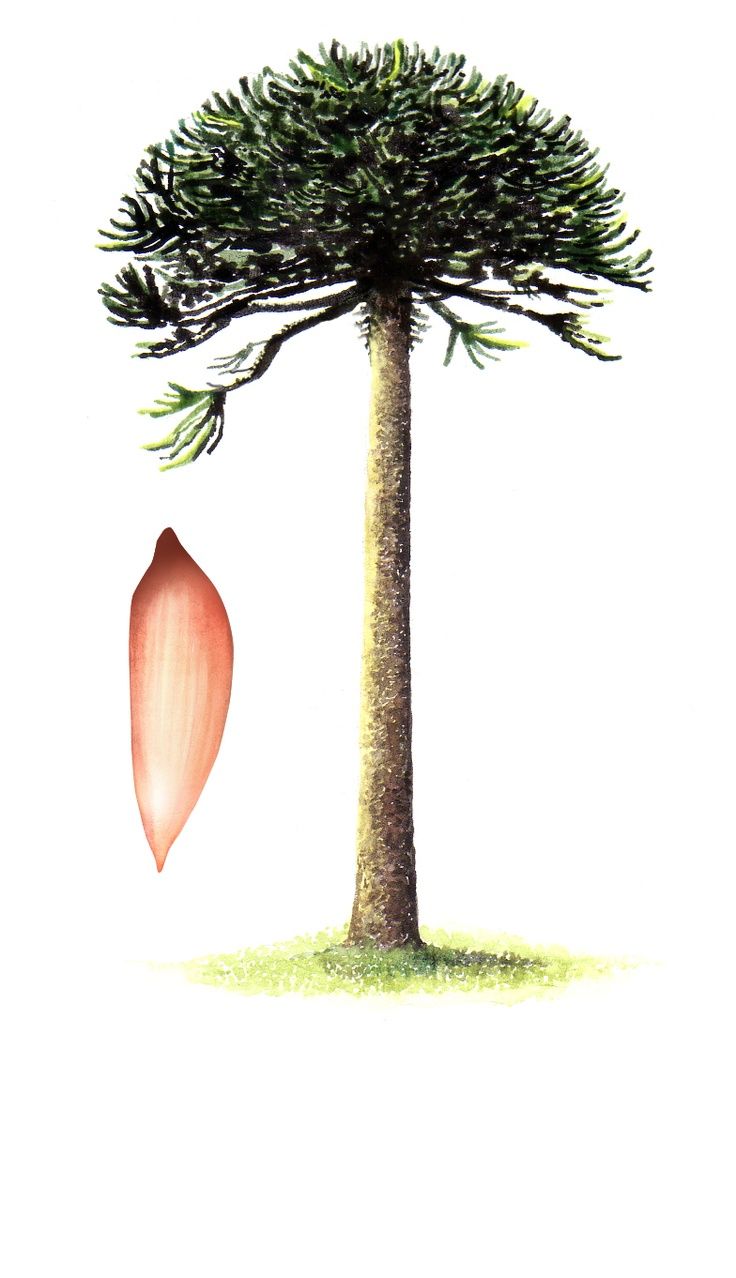 6.-Himno nacional de Chile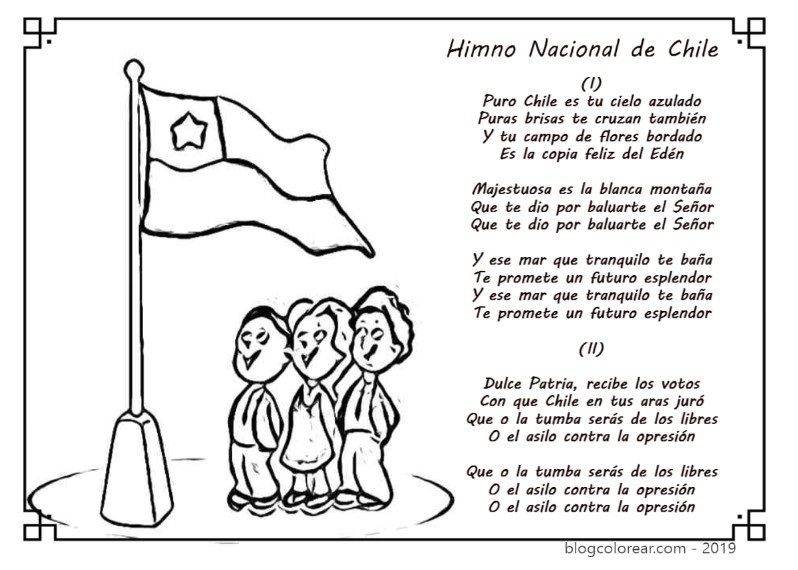 Colorea en cada imagen la parte del himno que dice en el texto de la canción.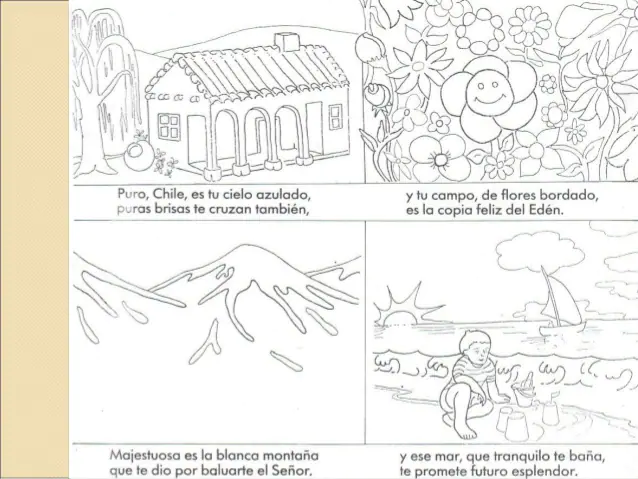                                                        ANEXO 1 (PARA RECORTAR Y ARMAR)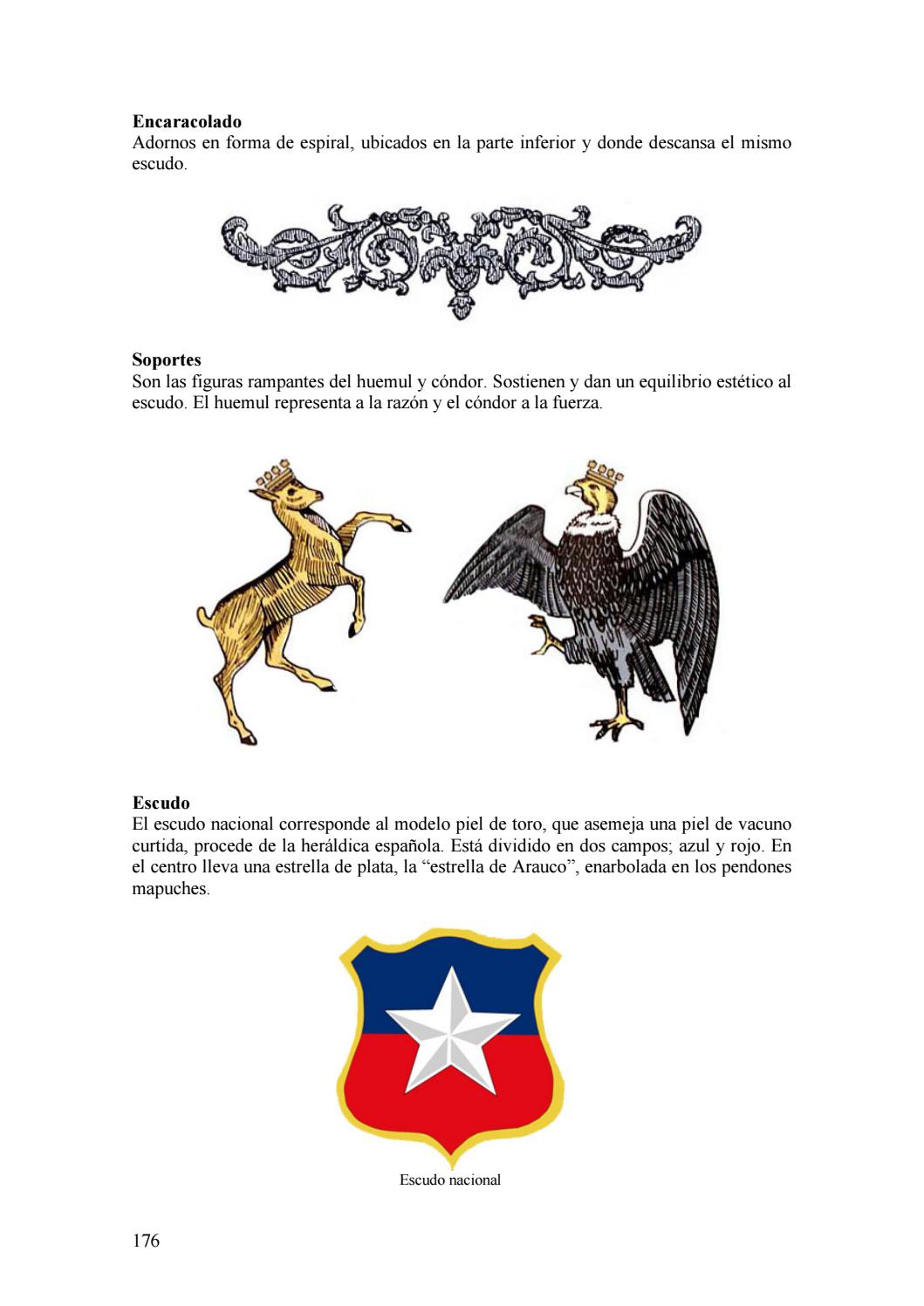 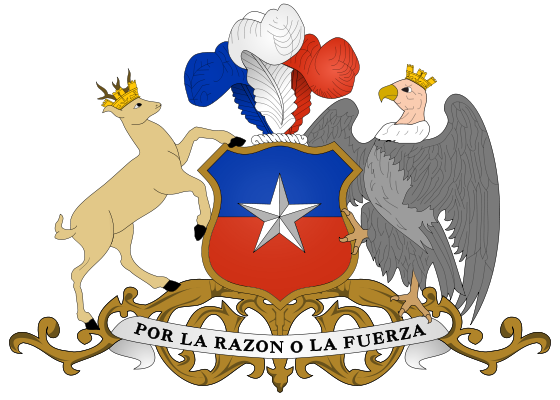    Tradiciones de Chile 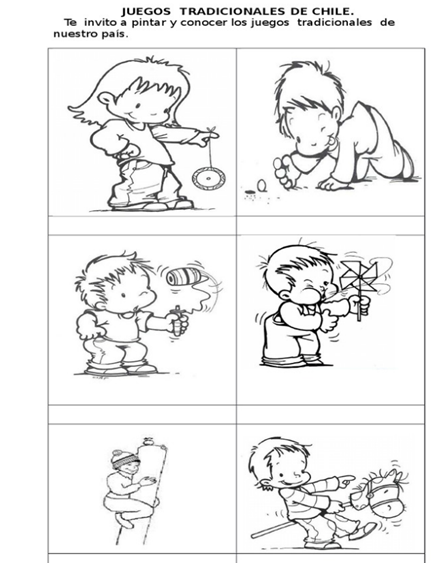 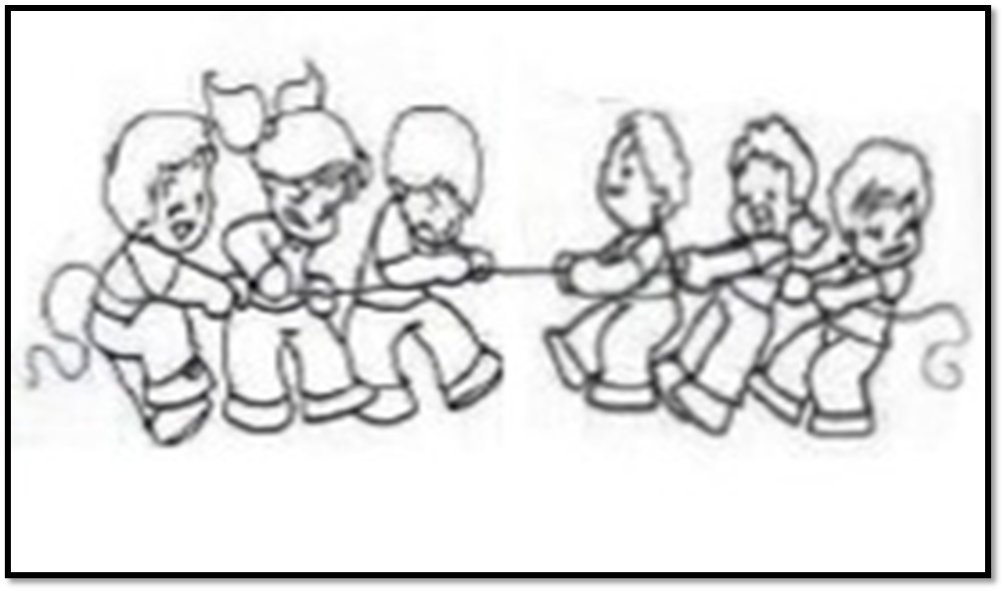 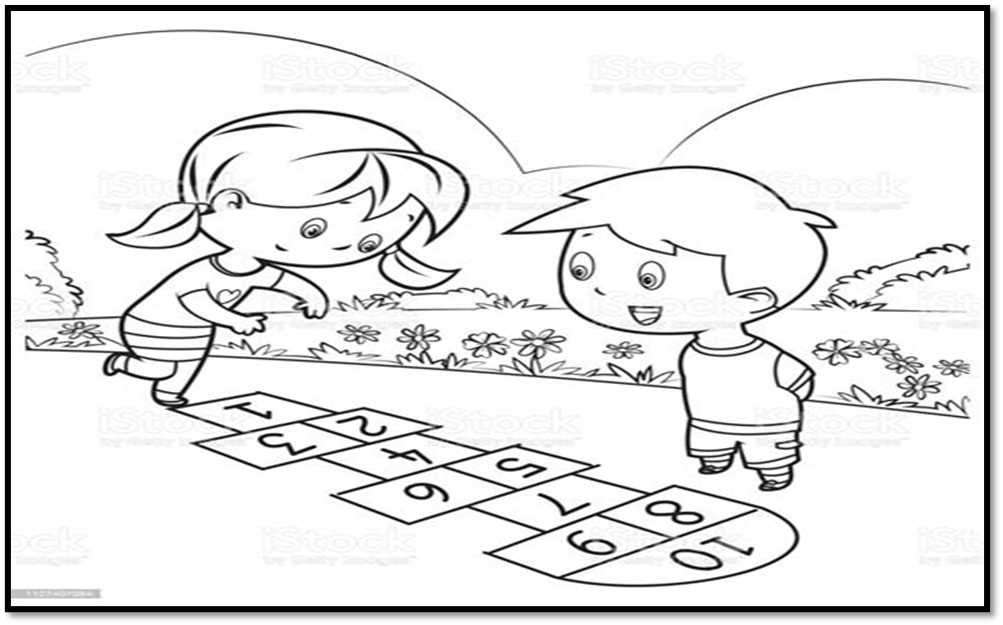 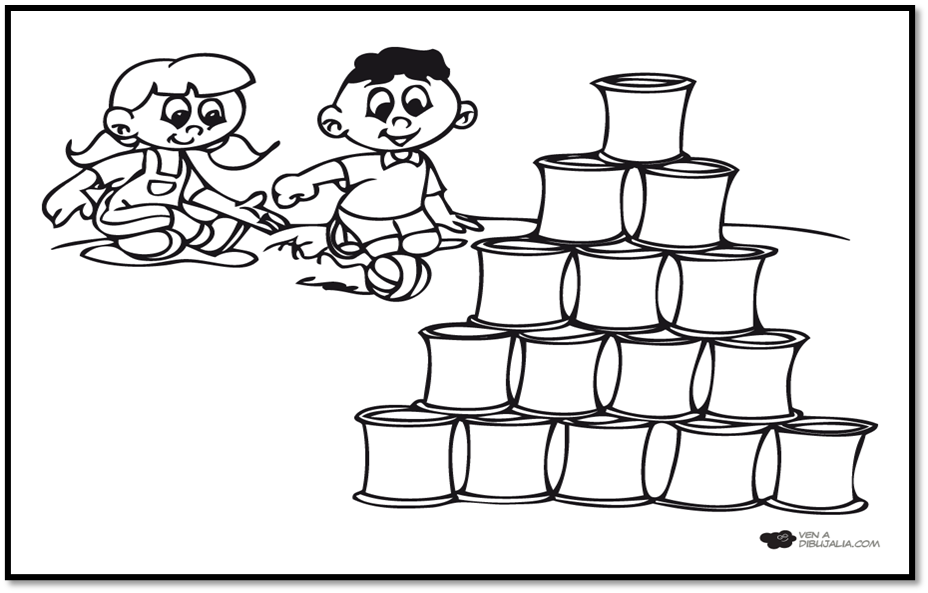 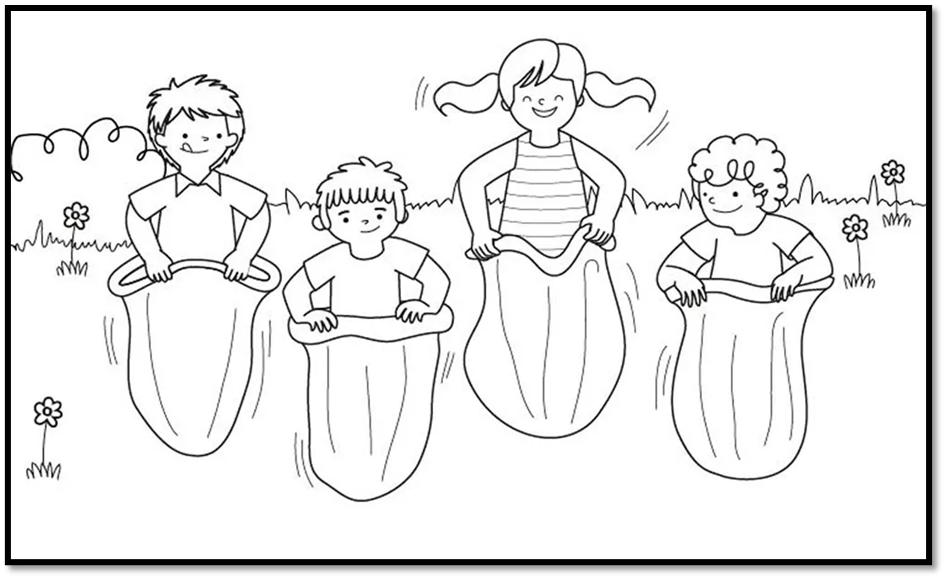 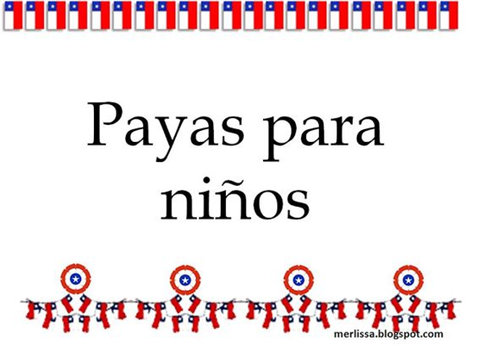 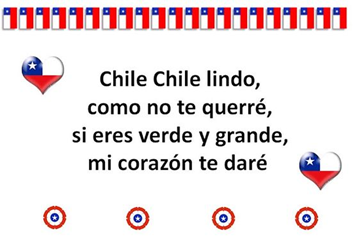 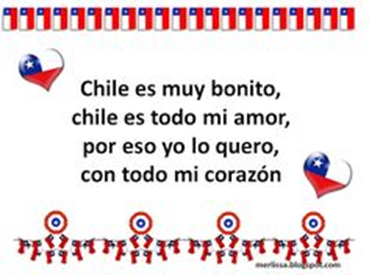 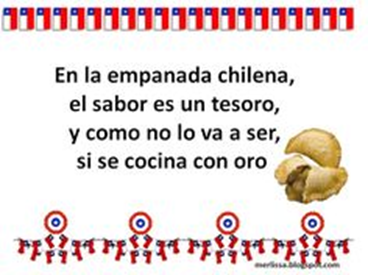 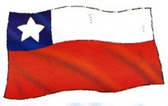 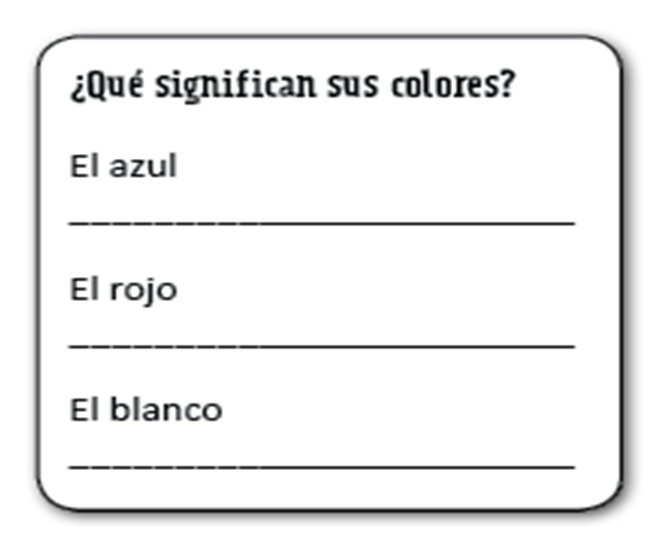 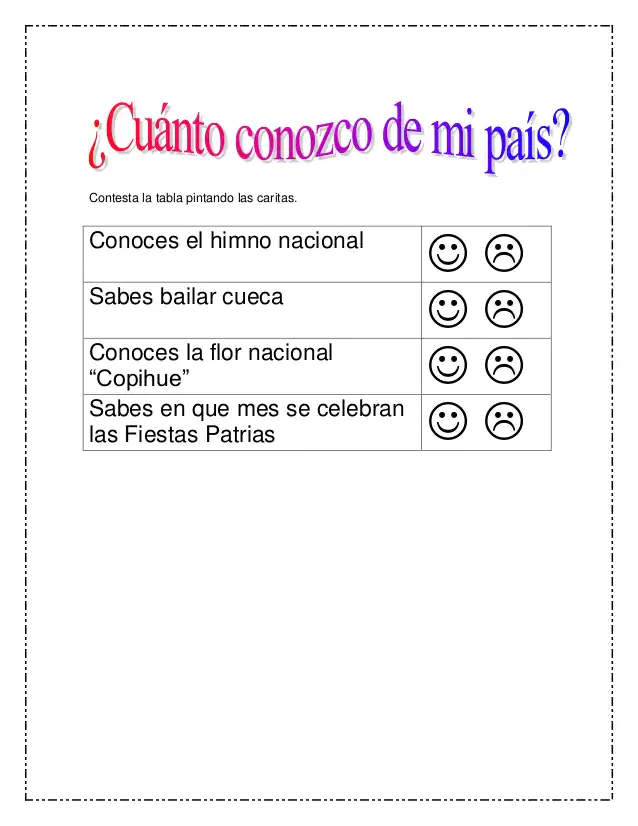 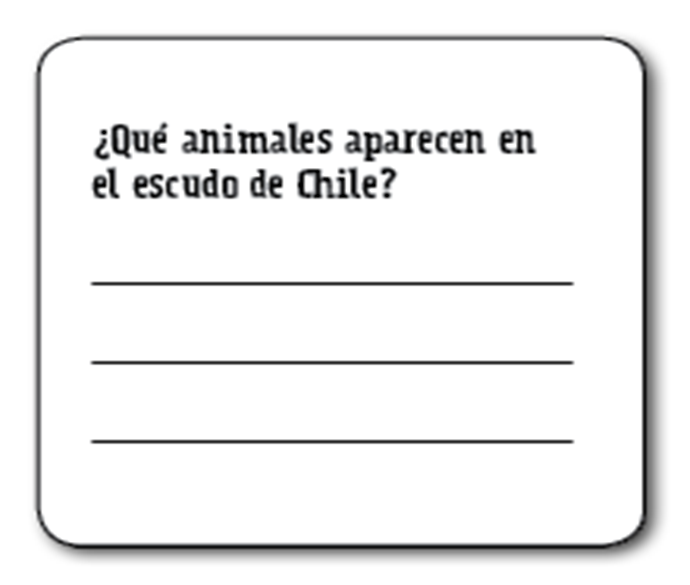 Felices fiestas patrias junto a la familia.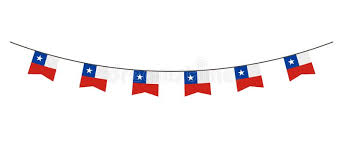 